ภาพโครงการผู้สูงวัยใส่ใจลูกหลาน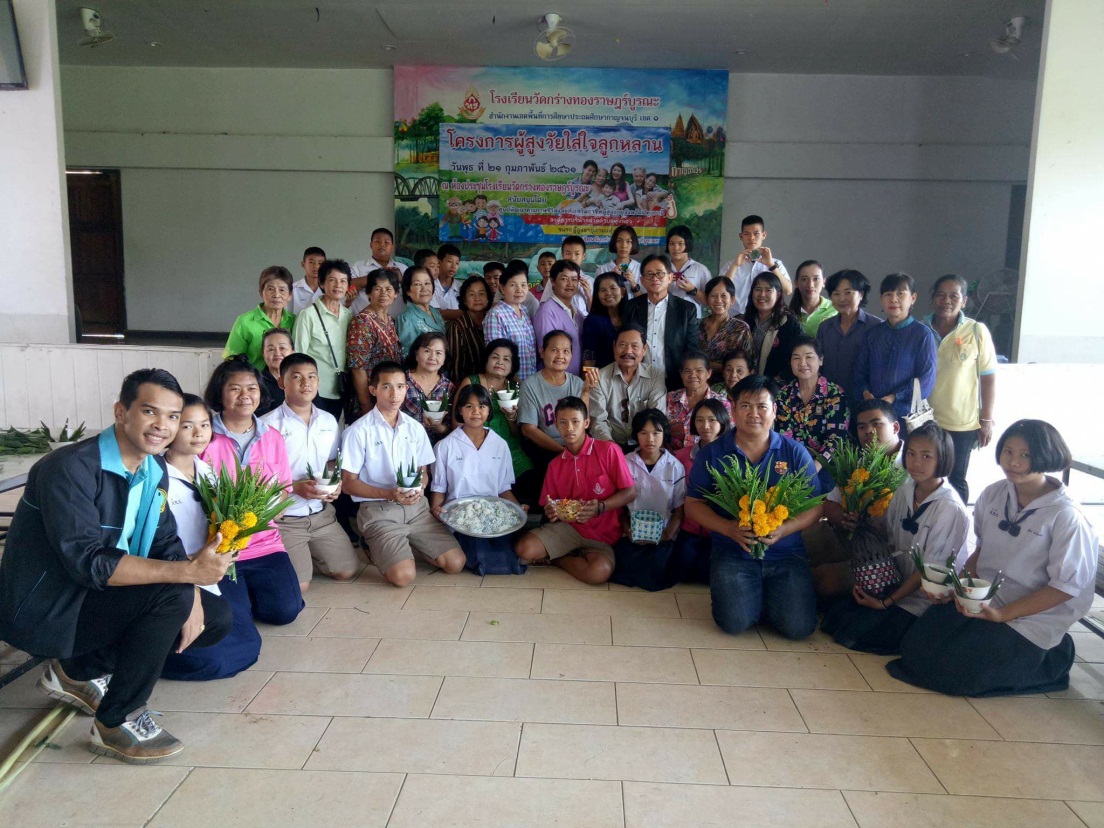 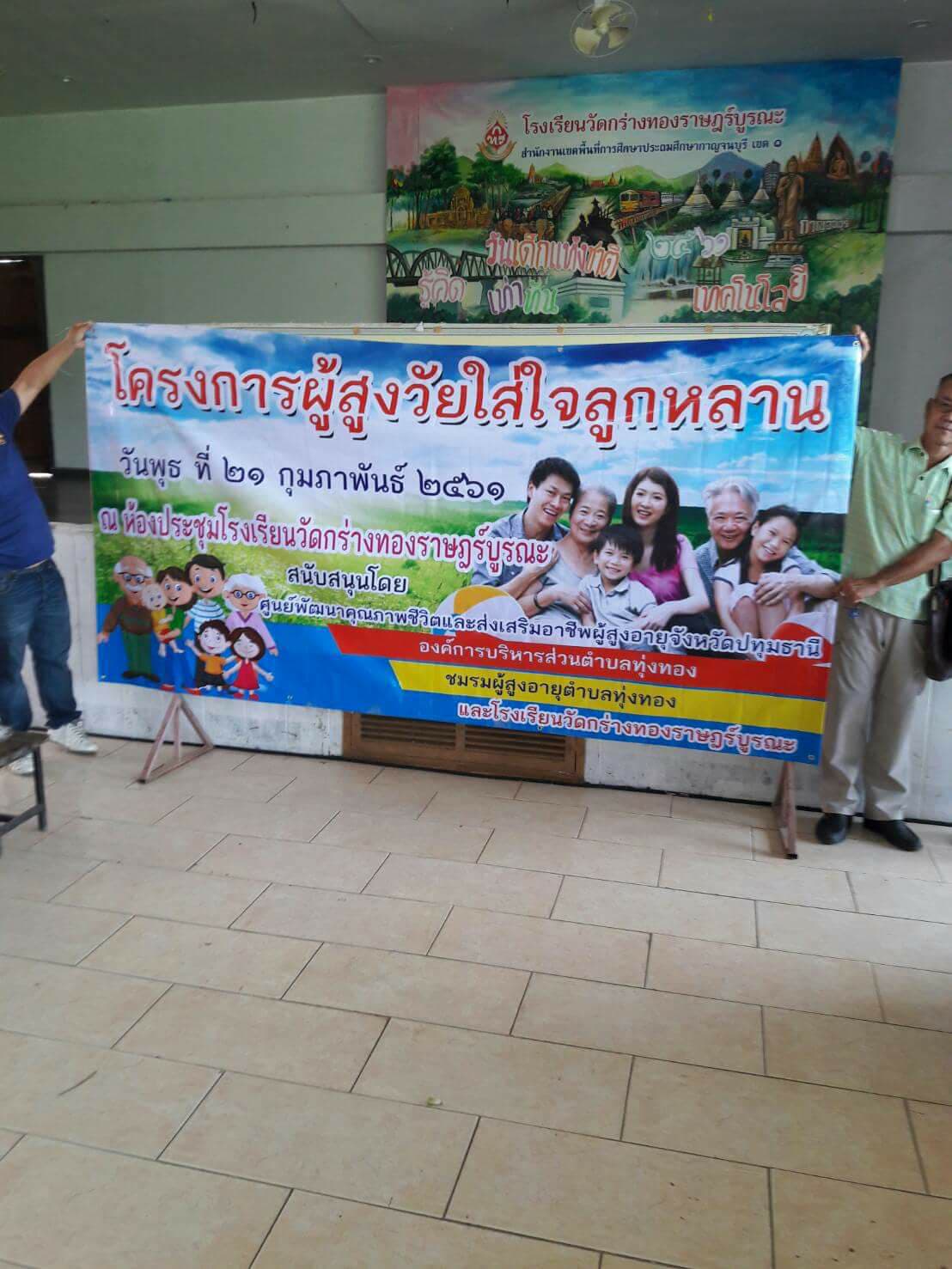 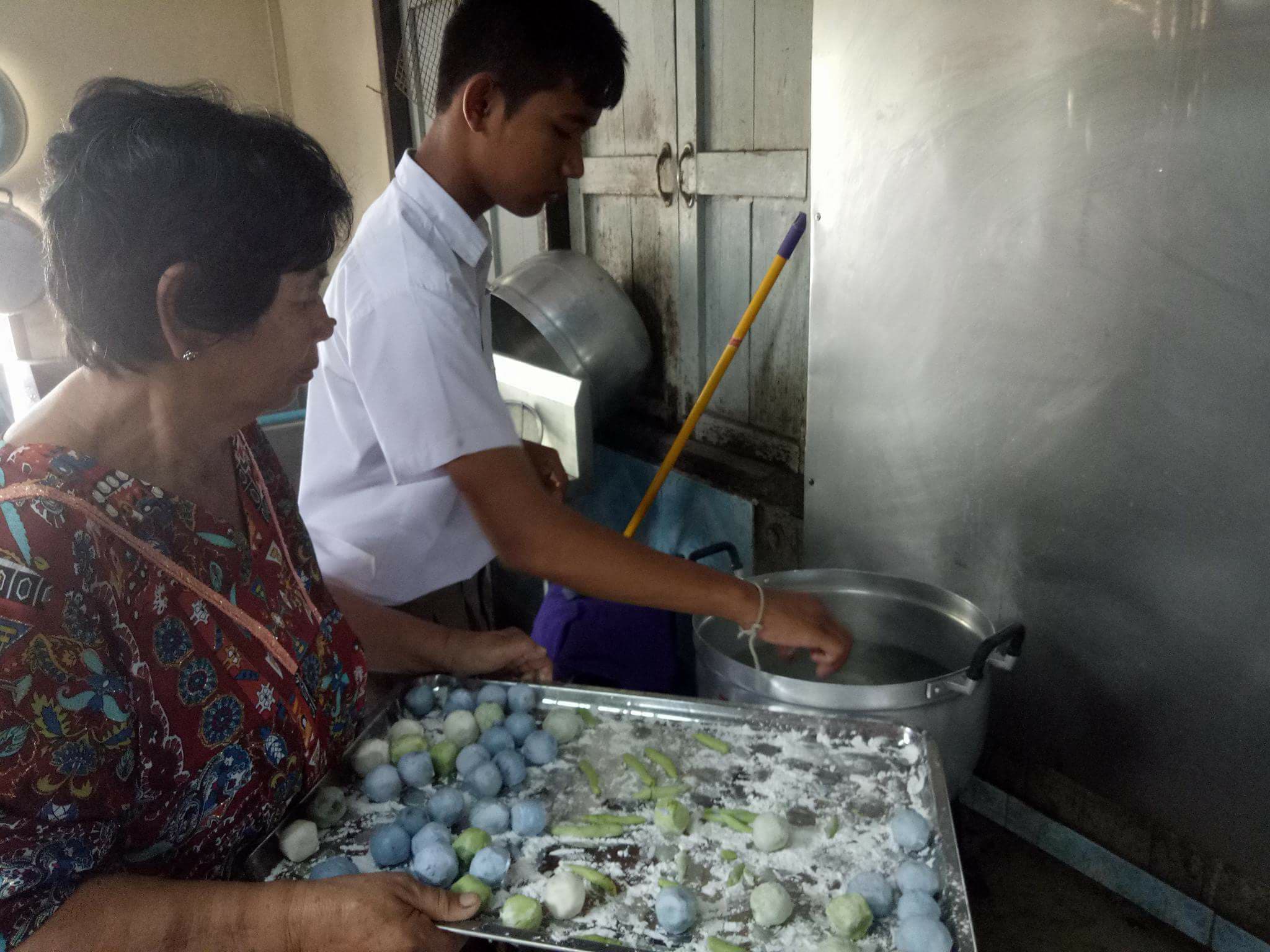 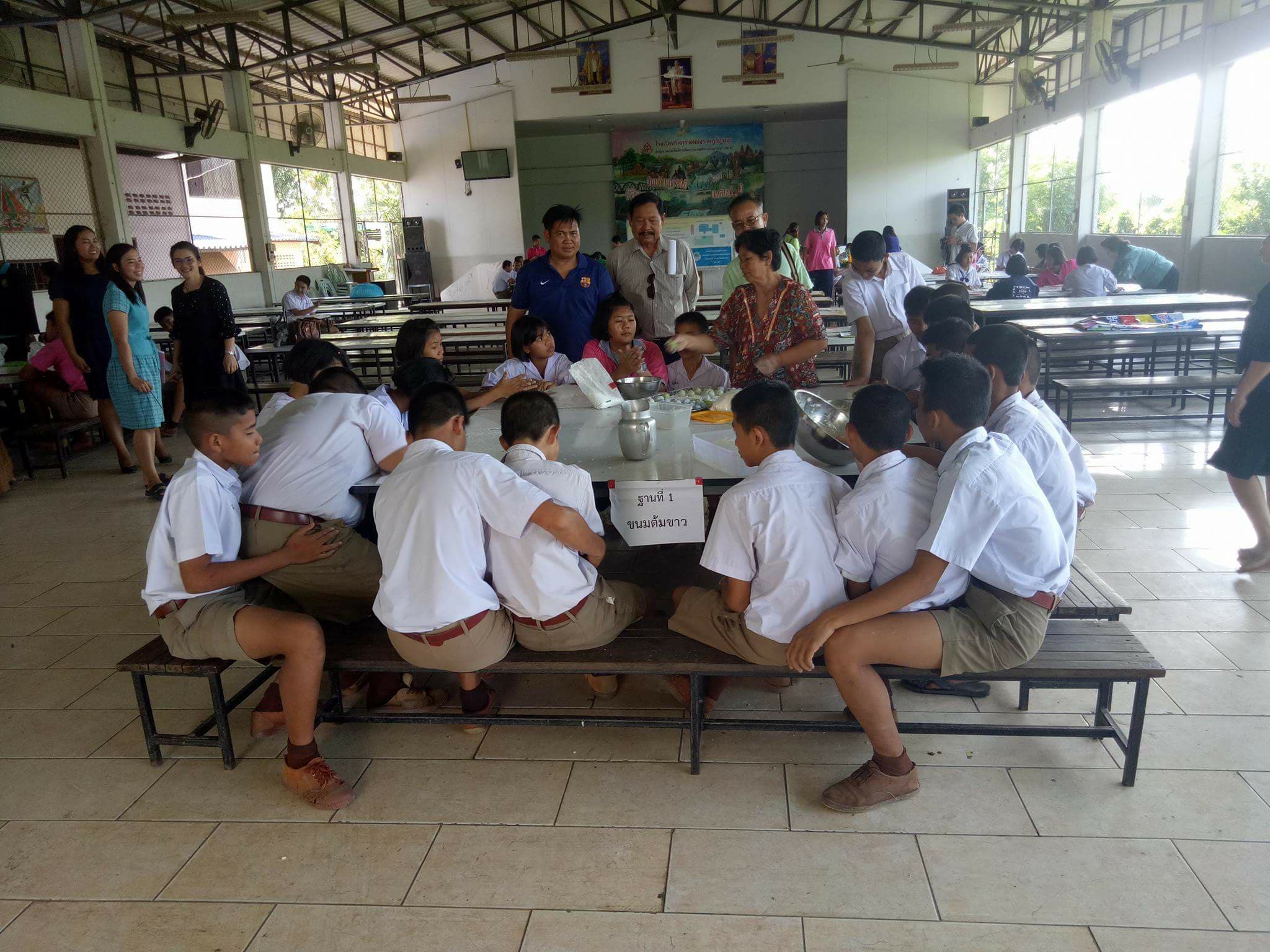 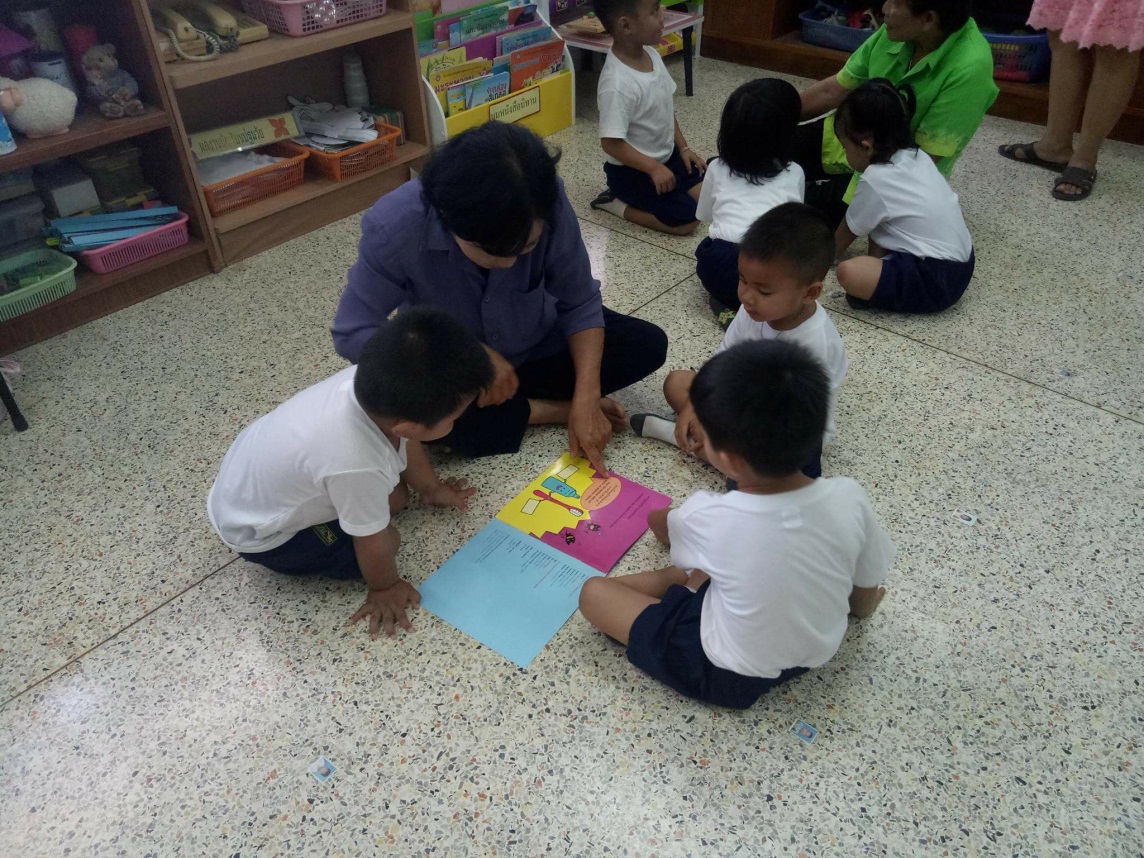 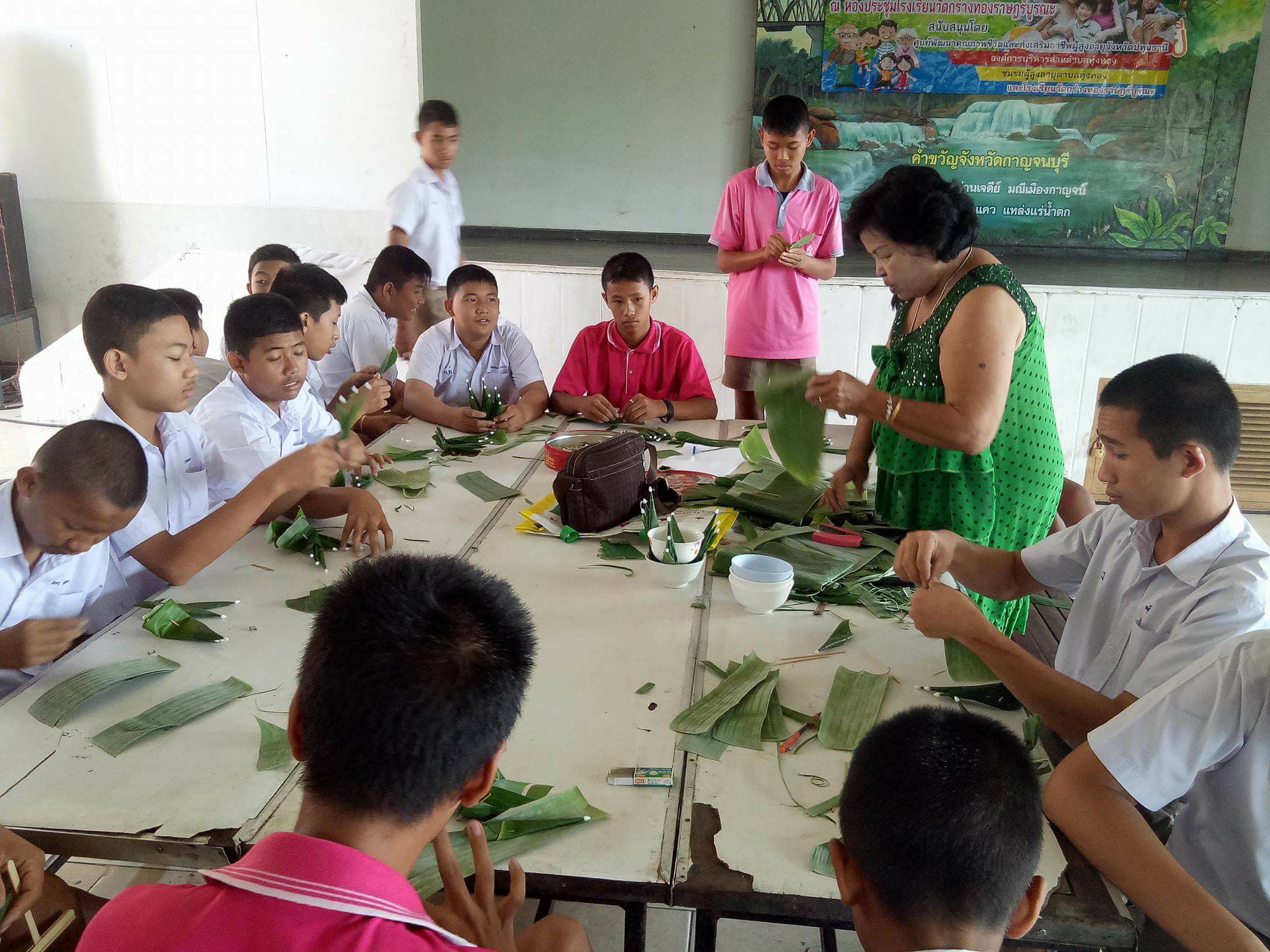 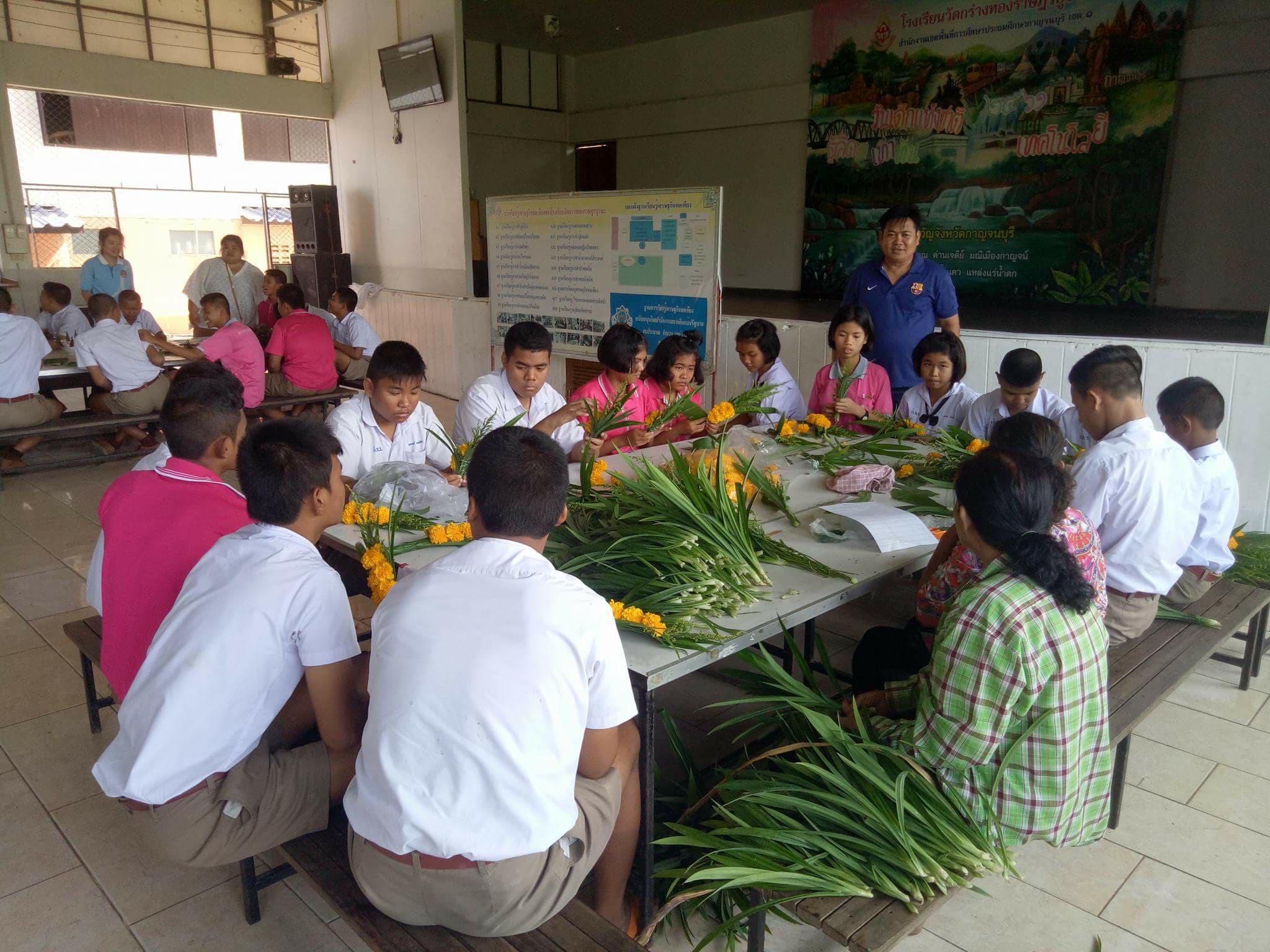 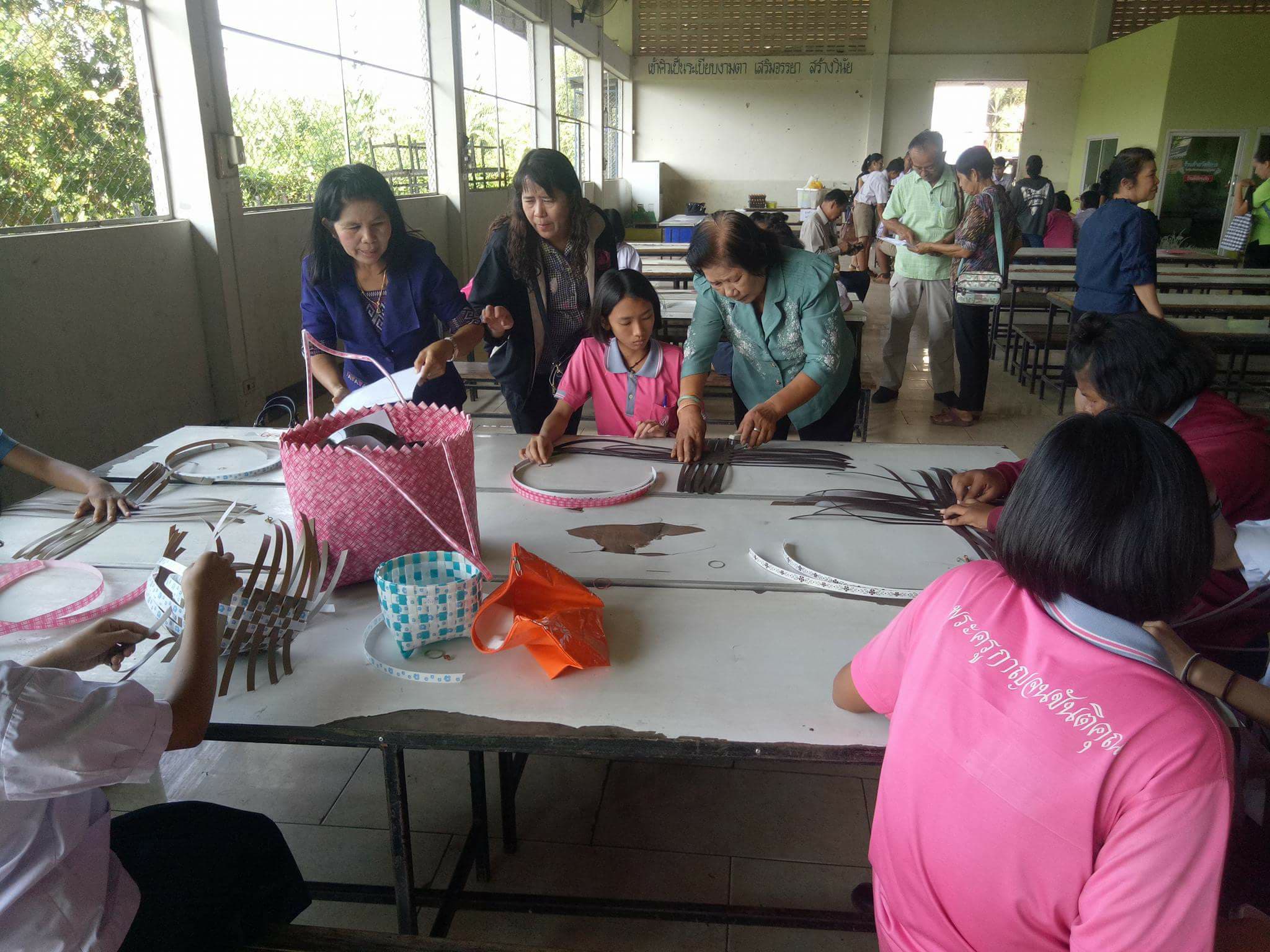 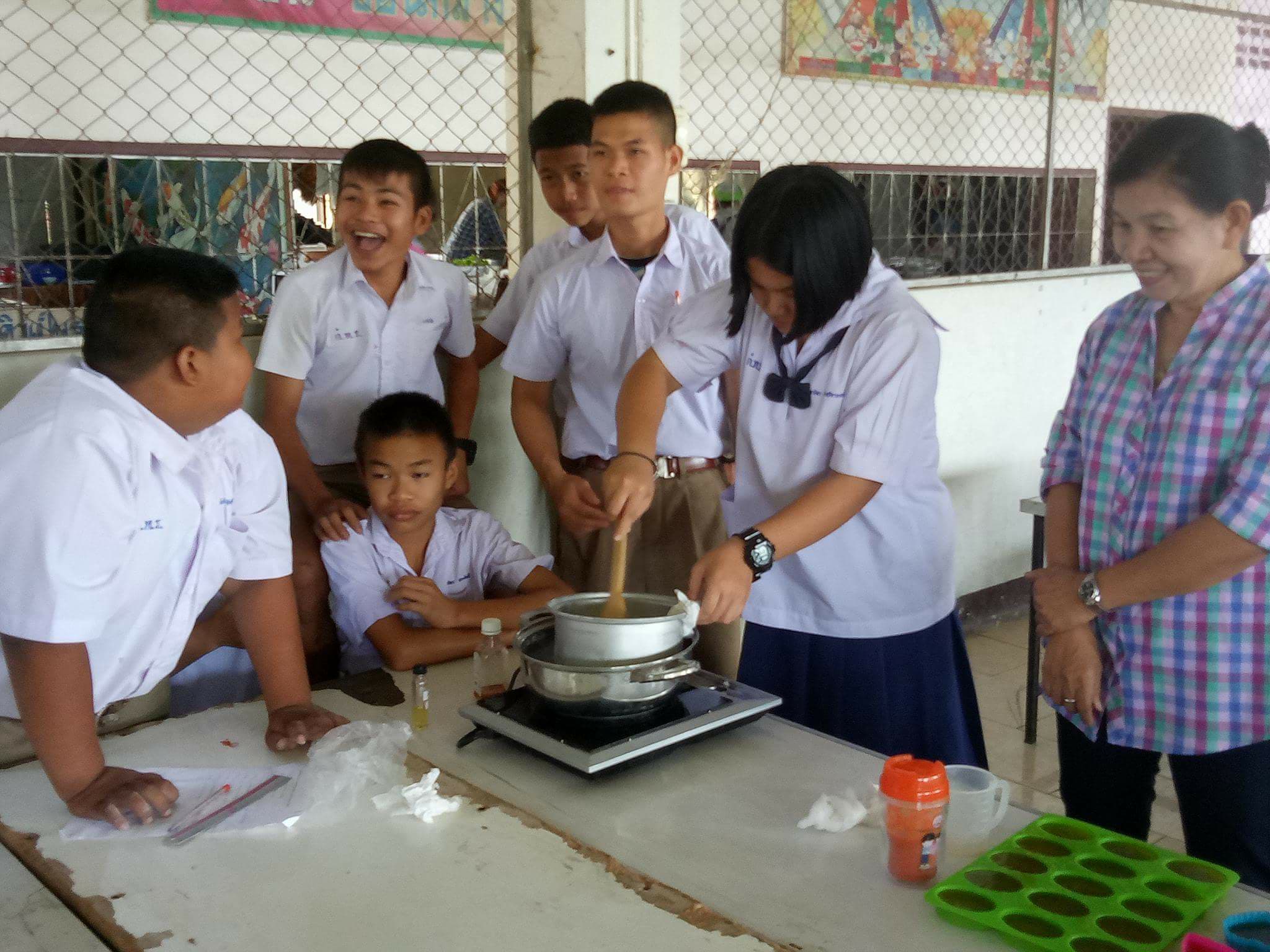 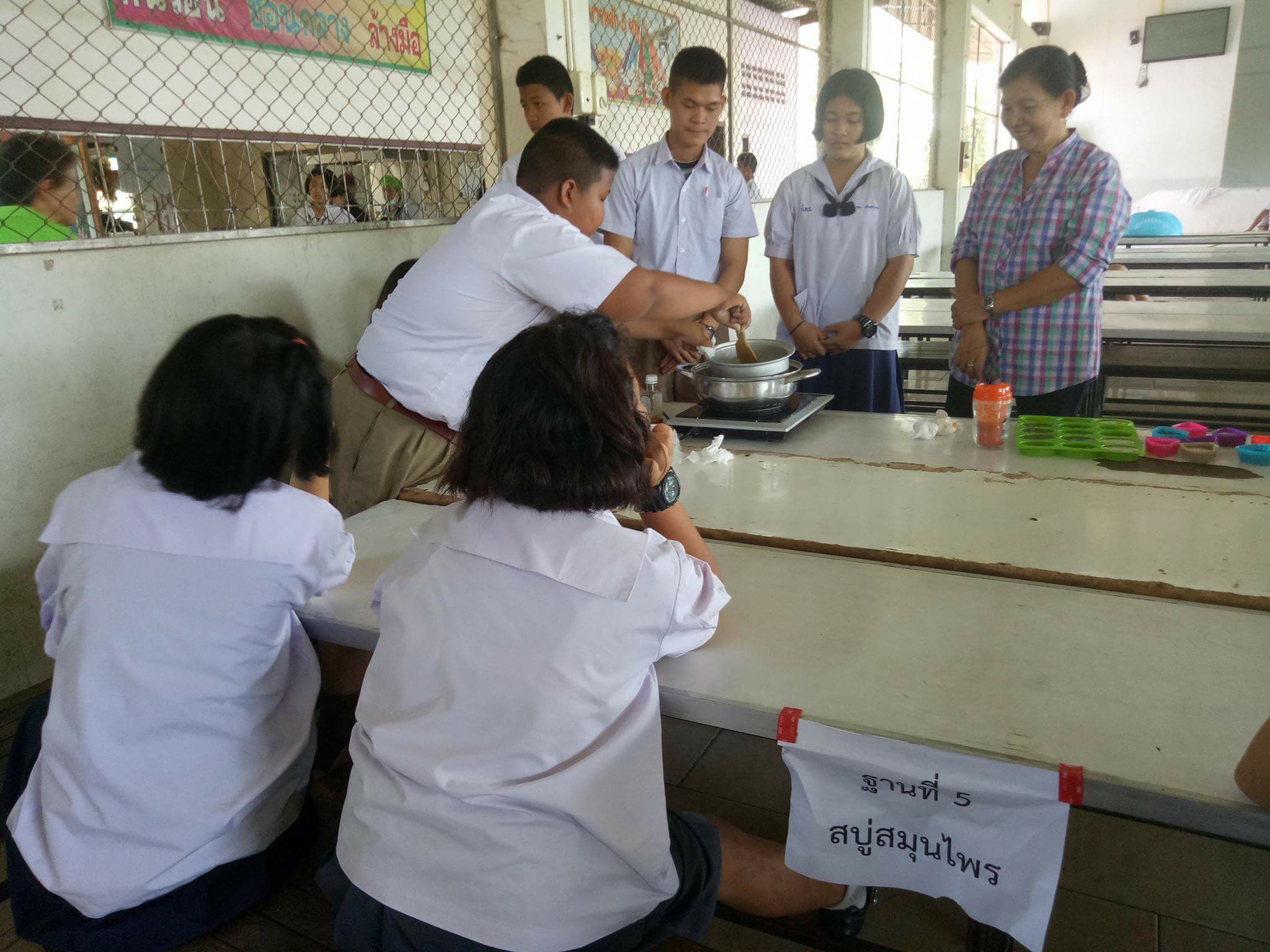 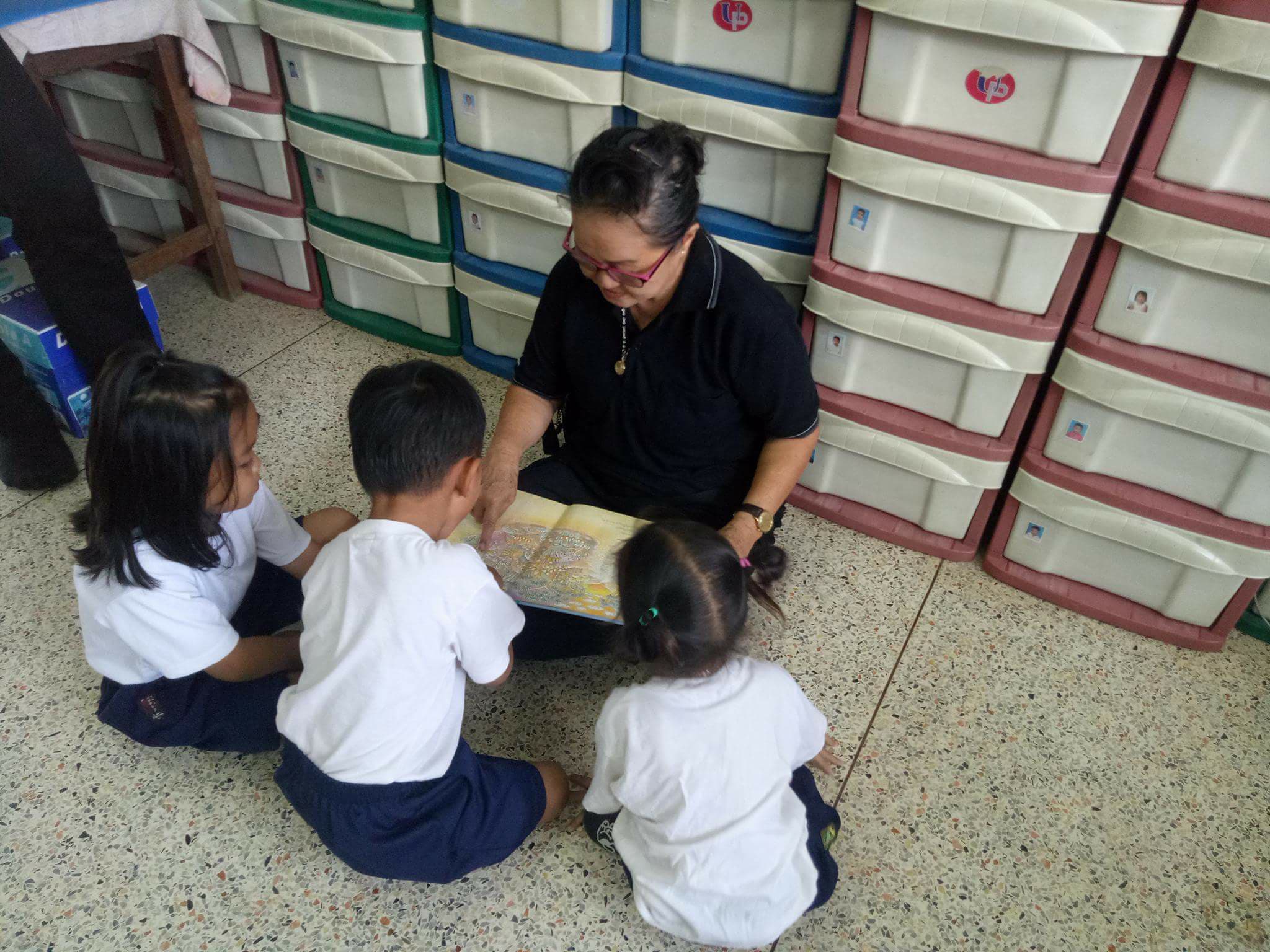 